Сводный докладоб оценке эффективности реализации муниципальных программ Верхнеландеховского муниципального района в 2022 годуУправление социально-экономического развития администрации Верхнеландеховского муниципального района, в соответствии с постановлением администрации Верхнеландеховского муниципального района от 06.12.2018 № 487-п «О порядке разработки, реализации и оценки эффективности муниципальных программ Верхнеландеховского муниципального района и Верхнеландеховского городского поселения», рассмотрев представленные отчеты администраторов муниципальных программ за 2022 год, выполнило оценку эффективности их реализации согласно утвержденной методике расчета.Муниципальная программа «Управление имуществом Верхнеландеховского муниципального района и земельными ресурсами» 	Планируемое финансирование мероприятий в 2022 году в соответствии с программой составляло 4254,1 тыс. руб. средств бюджета муниципального района. Фактически использовано 2609,5 тыс. руб.   В рамках реализации программы: Выделенные средства на проведение кадастровых работ в размере 128,0 тыс. руб.  использованы частично. Изготовлено пять межевых планов. Проведена оценка объектов казны (четыре водонапорные башни) Верхнеландеховского муниципального района;  3) Осуществлено возмещение расходов по капитальному ремонту тепловых сетей и систем водоснабжения на общую сумму 2537,2 тыс. руб. (приобретено оборудование для ремонта системы теплоснабжения котельной по адресу: п. Верхний Ландех, ул.Новая, д. 1А; приобретено оборудование для ремонта систем теплоснабжения в котельной по адресу: п. Верхний Ландех, пер. Школьный, д. 2; приобретены  материалы для ремонта теплотрассы № 2 по адресу: п. Верхний Ландех, ул. Октябрьская, д. 37А, проведена модернизация объектов коммунальной инфраструктуры, произведены ремонтные работы по исправлению крена дымовых труб и ремонту водогрейных котлов в с. Мыт, ул. Торговая, д. 9А, ул. Садовая, д. 28А, ул. Восточная, д. 33А; ремонтные работы по замене водогрейных котлов № 1 и № 2 в котельной № 4 п. Верхний Ландех, пер. Школьный, д. 2; ремонтные работы по замене металлических труб теплосети п. Верхний Ландех, ул. Октябрьская)  в целях подготовки к отопительному сезону;  4) Исполнены налоговые обязательства по уплате НДС, связанные с приватизацией муниципального имущества (здания по адресу: п. Верхний Ландех, ул. Западная, дом 30 и дом 22).   В результате приобретения оборудования для ремонта системы теплоснабжения на выгодных условиях, выразилась экономия бюджетных средств в сумме 1541,7 тыс.руб.   В связи с изменением законодательства работы по межеванию  территорий под многоквартирными домами не проводились. В результате сложилась экономия бюджетных средств, предусмотренные на данные виды работ, в сумме 88,0 тыс.руб.   Мероприятия программы в основном выполнены, степень эффективности реализации мероприятий составила 50 баллов.2.  Муниципальная программа «Поддержка и развитие информационно-коммуникационных технологий в Верхнеландеховском муниципальном районе»Планируемое финансирование мероприятий в 2022 году в соответствии с  программой составляло 1929,7 тыс. руб. средств бюджета муниципального района. Фактически использовано 1850,6 тыс. руб. В результате реализации муниципальной программы достигнута экономия денежных средств в сумме 79,1 тыс. руб.В рамках реализации данной программы:Выполнено информационно-программное и аппаратное сопровождение внедренной информационно-аналитической и справочно-правовой системы «Гарант», "Консультант" используемой в администрации района, ее структурных подразделениях и муниципальных учреждениях;Реализовано мероприятие по ведению бухгалтерского учета  в программе 1С в подведомственных учреждениях района;Продлены лицензионные соглашения на антивирусное программное обеспечение;  Обеспечена открытость деятельности органов местного самоуправления и подведомственных учреждений через интернет-сайты;Осуществлялись внедрение и использование электронного документооборота для передачи отчетности в федеральные и региональные исполнительные органы (ФНС, Росстат, ФСС РФ, ПФ РФ);Приобретены неисключительные права на использование подсистемы «Формирование реестра расходных обязательств», ПО ВипНЕТ для защиты каналов электронного взаимодействия;Производились обслуживание программного обеспечения и техническая поддержка бюджетного процесса в сельских поселениях, входящих в состав муниципального района;Приобретена и модернизирована компьютерная техника.Мероприятия программы выполнены в полном объеме, степень эффективности реализации мероприятий составила 65 баллов.  3. Муниципальная программа «Охрана окружающей среды в  Верхнеландеховском муниципальном районе»Планируемое финансирование мероприятий в 2022 году в соответствии с  программой составляло 375,0 тыс. руб. средств бюджета муниципального района. Фактически использовано 303,0 тыс. руб.  Так как планируемое финансирование на проведение мероприятий по содержанию скотомогильников не израсходовано по причине соответствия состояния данного объекта Санитарным правилам СПЗ.108 9-96,  сложилась экономия денежных средств в сумме  72,0 тыс. руб.,          В рамках реализации данной программы поведено следующее:В целях предупреждения и ликвидации болезней животных, их лечению, защите населения от болезней, общих для человека и животных, проведен отлов безнадзорных животных в соответствии поданных заявок от населения. Заключен договор с ООО "Эко Сервис", отловлено две особи;      Участие в организации деятельности по сбору (в том числе раздельному накоплению) и транспортировки твердых коммунальных отходов на территории сельских поселений;Мероприятия по предупреждению и ликвидации болезней животных, их лечению, защите населения от болезней, общих для человека и животных, в части организации проведения мероприятий по содержанию сибиреязвенных скотомогильников не проводились в виду их соответствия санитарным правилам СПЗ.108 9-96 В. В рамках проведения мероприятий согласно переданных полномочий  осуществляется организация ритуальных услуг и содержание мест захоронения на территории поселений.Кроме того, проведена информационно-разъяснительная работа с гражданами о порядке обращения с отходами при их сборе и вывозе, об охране окружающей среды (4 встречи). Проведены мероприятия по повышению экологической культуры населения в библиотеках, школах, центрах культуры и досуга поселений. В рамках запланированных мероприятий проведены рейды по соблюдению правил благоустройства и санитарного содержания городского и сельских поселений района.  В рамках месячника о санитарной очистке и благоустройстве населенных пунктов района организовано и проведено 5 субботников с привлечением жителей по уборке мест общественного пользования, прилегающих к организациям и предприятиям территорий в населенных пунктах, мест захоронений, памятников погибшим в годы Великой Отечественной войны. В районной газете размещены 13 публикаций  по вопросам охраны окружающей среды. Степень эффективности реализации мероприятий программы составила 65 баллов.4.   Муниципальная программа «Содействие развитию малого и среднего предпринимательства в Верхнеландеховском муниципальном районе»Планируемое финансирование мероприятий в 2022 году в соответствии с  программой составляло 42,50 тыс. руб. средств бюджета муниципального района. Фактически использовано 42,50 тыс.руб. Степень эффективности муниципальной программы составляет  80 баллов.   В рамках реализации мероприятий программы индивидуальному предпринимателю, главе КФХ Гоматину Н.Н. выделена субсидия в сумме 40,0 тыс.руб. на возмещение части затрат по приобретению сельскохозяйственной техники и технологического оборудования.В целях повышения роли малого и среднего предпринимательства, формирования благоприятного климата для развития предпринимательства в районной газете «Сельские зори» в 2022 году были опубликованы информационные материалы об эффективных предпринимателях района ко Дня российского предпринимательства и Дню работников сельского хозяйства и перерабатывающей промышленности.Осуществлялись мероприятия по информационной и консультационной поддержке субъектов МСП. Активно проводилась работа по информированию СМСП о мерах государственной поддержки сельскохозяйственных производителей. В результате проведенной работы в рамках действующей региональной программы по развитию агропромышленного комплекса до сельскохозяйственных товаропроизводителей района доведены средства государственной поддержки в объеме 5,2 млн.рублей.  5. Муниципальная программа «Развитие образования Верхнеландеховского муниципального района» Планируемое финансирование мероприятий в 2022 году в соответствии с  программой составляло 83780,4 тыс. руб. средств бюджета муниципального района. Фактически использовано – 82775,8 тыс. руб. В результате реализации муниципальной программы сэкономлены денежные средства в сумме           1004,6  тыс. руб. Эффективное использование бюджетных средств достигнуто за счет экономного потребления энергоресурсов, экономии по заработной плате с начислениями из-за болезни работников образовательных учреждений, а также за счет снижения стоимости ремонтных работ по сравнению с первоначальной ценой в результате конкурсных процедур.Подпрограмма «Дошкольное образование»Планируемое финансирование мероприятий в 2022 году в соответствии с подпрограммой составляло 23089,6 тыс. руб. средств бюджета муниципального района. Фактически использовано 22834,1 тыс. руб.Мероприятия подпрограммы выполнены в полном объеме.   Обеспечено бесперебойное функционирование дошкольных учреждений;  Произведена выплата компенсации части родительской платы за присмотр и уход в соответствии с Законом Ивановской области;  В соответствии с нормативными затратами на образовательную деятельность произведены расходы на финансовое обеспечение общедоступного и бесплатного дошкольного образования;  Произведены расходы, связанные с приобретением учебников и учебных пособий, средств обучения, игр, игрушек;  Произведены расходы по присмотру и уходу за детьми-сиротами и детьми, оставшимися без попечения родителей, детьми-инвалидами в муниципальных дошкольных образовательных учреждениях.Степень эффективности реализации мероприятий составила 80 баллов.Подпрограмма «Общее образование»Планируемое финансирование мероприятий в 2022 году в соответствии с  подпрограммой составляло 52237,8 тыс. руб. средств бюджета муниципального района. Фактически использовано 51560,2 тыс. руб.Обеспечено бесперебойное функционирование подведомственных общеобразовательных учреждений, организован подвоз сельских школьников  в школы;  В соответствии с нормативными затратами произведены расходы на финансовое обеспечение государственных гарантий реализации прав на получение общедоступного и бесплатного дошкольного, начального общего, основного общего, среднего общего образования в муниципальных образовательных организациях (обеспечение учебного процесса, выплата заработной платы, приобретения учебников и учебных пособий, средств обучения, игр, игрушек);  Обеспечено бесплатное горячее питание обучающихся, получающих начальное общее образование, организовано питание учащихся в муниципальных общеобразовательных организациях;  Обеспечено ежемесячное денежное вознаграждение за классное руководство педагогическим работникам муниципальных образовательных учреждений;  Обеспечены дополнительные мероприятия по профилактике и противодействию распространения новой коронавирусной инфекции (COVID 19) в муниципальных общеобразовательных организациях;  Выполнены дополнительные мероприятия по модернизации МКОУ Мытская средняя школа и благоустройству школьной территории;  Разработана проектная документация на капитальный ремонт МКОУ Верхнеландеховская средняя школа;  Обеспечено бесплатное горячее питание обучающимся, из числа детей граждан, принимающих участие в специальной военной операции, из числа военнослужащих;   Мероприятия подпрограммы выполнены в полном объеме. Степень эффективности реализации мероприятий составила 80 баллов.Подпрограмма «Дополнительное образование»Планируемое финансирование мероприятий в 2022 году в соответствии с  подпрограммой составляло 3090,7  тыс.руб. средств бюджета муниципального района. Фактически использовано 3044,9 тыс. руб.Обеспечено бесперебойное функционирование подведомственных учреждений дополнительного образования; Обеспечено доведение средней заработной платы педагогическим работникам до 100% от средней зарплаты учителей в Ивановской области.Мероприятия подпрограммы выполнены в полном объеме. Степень эффективности реализации мероприятий составила 80 баллов.Подпрограмма «Отдых, оздоровление и занятость детей»Планируемое финансирование мероприятий в 2022 году в соответствии с  подпрограммой составляло 708,3 тыс. руб. средств бюджета муниципального района. Фактически использовано 706,4 тыс. руб.В рамках подпрограммы обеспечена организация отдыха детей в каникулярное время в части организации двухразового питания в лагерях дневного пребывания, в которых отдохнуло 75 детей. Кроме этого в лагерях дневного пребывания организовано двухразовое питание детей-сирот и детей, находящихся в трудной жизненной ситуации. Обеспечена временная занятость несовершеннолетних детей (12 детей) во время летних каникул.Мероприятия подпрограммы выполнены в  полном объеме, степень эффективности реализации мероприятий составила 80 баллов.Подпрограмма «Пожарная безопасность, энергосбережение и повышение энергетической эффективности в образовательных учреждениях».Планируемое финансирование мероприятий в 2022 году в соответствии с  подпрограммой составляло 617,2 тыс. руб. средств бюджета муниципального района. Фактически использовано 605,8 тыс. руб.Проведены мероприятия по пожарной безопасности образовательных учреждений;2) Проведены мероприятия по энергосбережению и повышению энергоэффективности образовательных учреждений.Мероприятия подпрограммы выполнены в полном объеме, степень эффективности реализации мероприятий составила 80 баллов.Подпрограмма «Обеспечение деятельности образовательных организаций»Планируемое финансирование мероприятий в 2022 году в соответствии с  подпрограммой составляло 4036,8  тыс. руб. средств бюджета муниципального района. Фактически использовано 4024,4 тыс. руб.В рамках подпрограммы произведены расходы по обеспечению деятельности МКУ «Верхнеландеховский ФМЦ». Мероприятия подпрограммы выполнены в полном объеме, степень эффективности реализации мероприятий составила 80 баллов.Таким образом, в 2022 году в рамках выделенного финансирования цель муниципальной программы «Развитие образования Верхнеландеховского муниципального района» по созданию условий для обеспечения стабильного функционирования сети действующих образовательных учреждений достигнута. Степень эффективности реализации мероприятий муниципальной программы составила 80 баллов.	6. Муниципальная программа «Развитие транспортной системы Верхнеландеховского муниципального района»Планируемое финансирование мероприятий в 2022 году в соответствии с  программой составляло 10681,1 тыс. руб. средств бюджета муниципального района. Фактически использовано – 8251,2 тыс. руб. В результате реализации муниципальной программы достигнута экономия денежных средств в сумме 2429,9 тыс. руб. Экономия произошла за счет неиспользованных бюджетных средств в подпрограмме по развитию автомобильных дорог общего пользования местного значения Верхнеландеховского муниципального района.Подпрограмма «Обеспечение безопасности дорожного движения».Планируемое финансирование мероприятий в 2022 году в соответствии с  подпрограммой составляло 241,6 тыс. руб. средств бюджета муниципального района. Фактически использовано 234,8 тыс. руб.Выполнены работы по нанесению разметки на участке автомобильной дороги по ул. Строителей в п. Верхний Ландех и ул. Советская с. Мыт (около школы). Мероприятия по предупреждению детского дорожно-транспортного травматизма проведены частично. Запланированные средства в сумме 10,0, тыс. руб. израсходованы не в полном объеме.  Кроме того, в 2022 году проведены мероприятия, не требующие финансирования: информационно-пропагандистские материалы, призванные освещать работу по обеспечению дорожного движения размещалась сотрудниками ГБДД в районной газете "Сельские зори".   Осуществлялось  ежегодное (апрель-май) обследование улично-дорожной сети района и маршрутов движения школьников для определения первоочередных работ по восстановлению дорожного полотна. Проведено ежегодное (август) обследование маршрутов движения школьников перед началом нового учебного  года.  Родительский всеобуч, семейные конкурсы на знание правил дорожного движения в период пандемии проводились в общеобразовательных учреждениях в режиме онлайн. Проведены совместные целевые профилактические мероприятия "Внимание - дети!", "Внимание - пешеход!", "Вежливый водитель" классными руководителями общеобразовательных учреждений и сотрудниками ОГИБДД с целью укрепления дисциплины участников дорожного движения.  Сотрудниками ОГИБДД в августе 2022 года проведены семинары в школах и детских дошкольных учреждениях по профилактике детского дорожно-транспортного травматизма, профилактическая работа по обеспечению  безопасности дорожного движения с водителями школьных автобусов.Администрациями поселений регулярно проводились мероприятий по содержанию автодорог (расчистка, обработка противогололедными материалами, устранялись незначительные разрушения и т.д.) В течение года проведены внеклассные мероприятия  (конкурсы, викторины, соревнования и т. д.) среди различных категорий участников дорожного движения.Степень эффективности реализации мероприятий составила 80 баллов.Подпрограмма «Организация транспортного обслуживания населения»          Планируемое финансирование мероприятий в 2022 году в соответствии с  подпрограммой составляло 470,7 тыс. руб. средств бюджета муниципального района. Фактически использовано 470,7 тыс. руб.            В рамках выполнения мероприятий в течение года осуществлялись регулярные перевозки по регулируемым тарифам пассажиров и багажа автомобильным транспортом между поселениями в границах Верхнеландеховского муниципального района.           Степень эффективности реализации мероприятий подпрограммы составила 60 баллов.  Подпрограмма «Развитие автомобильных дорог общего пользования местного значения Верхнеландеховского муниципального района»Планируемое финансирование мероприятий в 2022 году в соответствии с  подпрограммой составляло 9968,8 тыс. руб. средств бюджета муниципального района. Фактически использовано 7545,6 тыс. руб.    В связи с тем, что конкурсные процедуры по ремонту автомобильной дороги в дер. Данилово не состоялись, запланированные бюджетные средства не использованы. Остаток бюджетных ассигнований составил 2423,2 тыс. руб.Проведено оформление права собственности на автомобильные дороги общего пользования местного значения в собственность Верхнеландеховского муниципального района (межевание земельного участка под автомобильной дорогой Мыт - Иваньково протяженностью 7,8 км. Запланированные средства в сумме 30,0 тыс.руб. израсходованы полностью. за счет субсидии отремонтированы участки автомобильных дорог:      -   в асфальтовом исполнении по ул. Советская (91 м) с. Мыт;                    -   в щебеночном исполнении ул. Пролетарская (206 м), ул. Торговая (250 м) с. Мыт;3)   за счет местного бюджета произведен ремонт дороги к д. Татьяниха (400 м);4)   выполнены ямочные ремонты автодорог по ул. Колхозная д. Засека, ул. Малыгина с. Симаково, ул. Пролетарская с. Мыт, ул. Полевая с. Кромы, д. Плоскирята, д. Круты;5)   вдоль участка дороги по ул. Советская с. Мыт (от дома № 22 до дома № 30) проведено оканавливание;6)  на участке автомобильной дороги д. Токарево- д. Татьяниха- д. Старая установлена водопропускная труба;7)   проведены мероприятия по содержанию автомобильных дорог местного значения вне границ населенных пунктов в границах муниципального района протяженностью 90,125 км и автомобильных дорог местного значения в границах населенных пунктов Кромского, Мытского и Симаковского сельских поселений протяженностью     45,185 км.В связи с тем, что  мероприятия подпрограммы выполнены не в полном объеме, степень эффективности составила 70 баллов.Степень эффективности реализации мероприятий муниципальной программы «Развитие транспортной системы Верхнеландеховского    муниципального района" составила 69,7 баллов.                                                      7.  Муниципальная программа «Обеспечение доступным и комфортным жильем граждан Верхнеландеховского муниципального района»Планируемое финансирование мероприятий в 2022 году в соответствии с  программой составляло 348,6 тыс. руб. средств бюджета муниципального района. Фактически использовано – 348,6 тыс. руб.Подпрограмма «Поддержка граждан в сфере ипотечного жилищного кредитования»Финансирование на предоставление субсидии одной семье для оплаты первоначального взноса или погашение основной суммы долга при получении ипотечного кредита в 2022 году запланировано в  сумме 324,0 тыс. руб. Израсходовано на предоставление субсидий гражданам на оплату первоначального взноса при получении ипотечного жилищного кредита или на погашение основной суммы долга и уплату процентов по ипотечному жилищному кредиту (в том числе рефинансированному) полностью                    в сумму 324,0 тыс.руб. Степень эффективности реализации мероприятий подпрограммы составила 60 баллов.В рамках подпрограммы выполнялись мероприятия, не требующие финансирования: проводится информационно-разъяснительная работа среди населения по освещению цели программы, формируются отчеты об исполнении бюджетных средств, выделенных на предоставление субсидий, принимаются документы от граждан - претендентов на участие в подпрограмме.  В 2022 году в рамках подпрограммы было оформлено и выдано гражданам-участникам подпрограммы в установленном порядке одно свидетельство в соответствии с объемами финансирования, предусмотренными на эти цели в бюджете Ивановской области, а также объемами софинансирования подпрограммы за счет  средств бюджета района.           Подпрограмма «Обеспечение жильем граждан, проживающих в сельских поселениях» Планируемое финансирование мероприятий в 2022 году в соответствии с подпрограммой составляло 24,6 тыс. руб.  В результате реализации мероприятий подпрограммы бюджетные средства израсходованы полностью. В рамках данной подпрограммы предоставлены межбюджетные трансферты бюджетам сельских поселений на осуществление переданных полномочий по обеспечению проживающих в поселении и нуждающихся в жилых помещениях малоимущих граждан жилыми помещениями, организации строительства и содержания муниципального жилищного фонда, создания условий для жилищного строительства, а так же иных полномочий органов местного самоуправления в соответствии с жилищным законодательством.  Мероприятия подпрограммы выполнены полностью, степень эффективности составила 60 баллов.  Мероприятия муниципальной программы «Обеспечение доступным  и комфортным жильем граждан Верхнеландеховского района» исполнены в полном объеме, запланированные бюджетные средства освоены без остатка, степень эффективности составила  60 баллов. 8.  Муниципальная программа «Развитие физической культуры и спорта в  Верхнеландеховском муниципальном районе»   	Планируемое финансирование мероприятий в 2022 году в соответствии с  программой составляло 66,6 тыс. руб. средств бюджета муниципального района. Фактически использовано 37,8 тыс. руб. Экономия бюджетных средств составила в сумме 28,8 тыс. руб.   В рамках выделенного финансирования программы, запланированные физкультурно-оздоровительные  мероприятия областного и районного уровня исполнены не все.     В течение 2022 года в рамках  организации проведения спортивных и физкультурно-оздоровительных мероприятий, жители района приняли участие   в областной Спартакиаде служащих, посвященной Дню физкультурника, с целью популяризации здорового образа жизни среди работников органов местного самоуправления.   В рамках  мероприятий программы жители района приняли участие в открытой Всероссийской массовой гонке "Лыжня России";  молодежь района приняла участие в Межрайонных соревнованиях по волейболу. Среди ветеранов района проведен зимний военно-спортивный праздник, посвященный году памяти и славы России. Проведено мероприятие, посвященное Дню физкультурника "Спорт-норма жизни" среди организаций и предприятий района.    С целью популяризации активного образа жизни, пожилая часть населения приняла  участие в Межрайонной Спартакиаде пожилых людей "За активное долголетие".    Проведение данных мероприятий  способствовало укреплению здоровья учащихся, занятости их во внеурочное время, привлечению к систематическим занятиям физической культурой и спортом, пропаганде здорового образа жизни жителей района.    Однако в рамках выделенного финансирования программы запланированные физкультурно-оздоровительные  мероприятия областного и районного уровня исполнены не в полном объеме.     Степень эффективности  реализации мероприятий программы в 2022 году составила минус 55 баллов, что свидетельствует о неэффективности реализации Программы в отчетном году.9. Муниципальная программа Верхнеландеховского муниципального района  «Молодое поколение»Планируемое финансирование мероприятий в 2022 году в соответствии с  программой составляло 73,4 тыс. руб. средств бюджета муниципального района. Фактически использовано 69,3 тыс. руб. Экономия составила 4,1 тыс. руб. бюджетных средств  по причине  неучастия в  областных  мероприятиях. Реализация запланированных мероприятий, позволила повысить качество досуга для детей и молодежи, улучшить здоровье молодого поколения, повысить уровень информационно-правовой культуры детей и молодежи. В 2022 году в рамках программы проведены районные мероприятия, акции различной направленности, в которых  приняли участие более 140 человек:- районный конкурс-фестиваль художественного творчества "Славим Россию";- районный автопробег "Салют Победа" с возложением цветов учащимися школ района в местах, где установлены памятники погибшим воинам в ВОВ;-   районные фестивали детского творчества "Рождественский подарок" и "Светлый праздник"; - вручение новогодних подарков детям района мобилизованных участников военной операции. Ученики школ района приняли участие в областном конкурсе "Планета знаний". Проведена муниципальная елка отличников с вручением новогодних подарков ученикам школ за хорошую учебу.  С целью воспитания патриотизма среди молодежи проведены районный конкурс патриотической песни "Славим Россию" и районный слет детской организации "Радуга". Степень эффективности  реализации мероприятий программы в 2022 году составила 25 баллов.  10.     Муниципальная программа «Забота и внимание»Планируемое финансирование мероприятий в 2022 году в соответствии с  программой составляло 1234,6 тыс. руб. средств бюджета муниципального района. Фактически использовано 1212,5 тыс. руб. Организация мероприятий социальной направленности в рамках выделенного финансирования в 2022 году позволила охватить около двух тысяч граждан пожилого возраста социально-значимыми мероприятиями.На территории района были организованы мероприятия, посвященные 77-летней годовщине победы в Великой Отечественной войне 1941-1945 гг, Дню памяти и скорби.     Проведен районный конкурс среди лиц пожилого возраста "Ветеранское подворье", посвященный Дню пожилого человека. Победители и участники награждены памятными подарками и сувенирами.Произведена выплата на погребение семье погибшего в СВО.Оказание финансовой поддержки позволило районному Совету ветеранов в течение 2022 года проводить различные мероприятия, содержать совет ветеранов.   В рамках программы в течение 2022 года 22 человека получали муниципальную пенсию.   В учреждениях образования проводились уроки милосердия, направленные на формирование толерантного отношения к инвалидам. Степень эффективности составила 65 баллов.  11.  Муниципальная программа «Развитие культуры и туризма в Верхнеландеховском муниципальном районе» Подпрограмма «Культура» Планируемое финансирование мероприятий в 2022 году в соответствии с  подпрограммой составляло 1049,5 тыс. руб. средств бюджета муниципального района. Фактически использовано 1048,0 тыс. руб.  Экономия бюджетных средств составила 1,5 тыс. руб.В 2022 году проведено 10 районных конкурсов, 1141массовых мероприятий,  посещение которых составило  более 52,0 тыс. чел.:  -  праздничное мероприятие к международному женскому Дню 8 Марта;-  сельский фестиваль "Родной земли многоголосье;-  сельскохозяйственная ярмарка "Верхнеландеховская весна";-  региональный библиофорум;-  фестиваль "Черничное гулянье";- районный праздник, посвященный Дню работников сельского хозяйства;-  Покровская ярмарка.Проведение районных мероприятий позволило повысить духовный и культурный уровень жителей района.В течение 2022 года художественные коллективы района принимали участие в выездных областных мероприятиях.Произведено софинансирование расходов, связанных с поэтапным доведением средней заработной платы работникам культуры муниципальных учреждений культуры Ивановской области до средней заработной платы в Ивановской области.  Предоставлены межбюджетные трансферты бюджетам поселений на осуществление переданных полномочий по организации библиотечного обслуживания населения, комплектование и обеспечение сохранности библиотечных  фондов библиотек поселений.Запланированные мероприятия программы выполнены, степень эффективности реализации муниципальной программы составила 65 баллов.12. Муниципальная программа «Предупреждение и ликвидация чрезвычайных ситуаций в Верхнеландеховском муниципальном районе»Планируемое финансирование мероприятий в 2022 году в соответствии с  программой составляло 293,1 тыс. руб. Фактически использовано                     143,1 тыс. руб.  Подпрограмма «Обеспечение финансирования непредвиденных расходов Верхнеландеховского муниципального района» Планируемое финансирование мероприятий в 2022 году в соответствии с  подпрограммой составляло 150,0 тыс. руб. Средства резервного фонда  не использованы.В 2022 году аварийно-восстановительных работ, связанных с ликвидацией стихийных бедствий и других чрезвычайных ситуаций в районе не было.Подпрограмма «Создание безопасных условий для проживания населения сельских поселений» Планируемое финансирование подпрограммы в сумме 143,1 тыс. руб. использовано в качестве межбюджетных трансфертов бюджетам сельских поселений на осуществление переданных полномочий по участию в предупреждении и ликвидации последствий чрезвычайных ситуаций в границах поселений и осуществлению мероприятий по обеспечению безопасности людей на водных объектах на территории сельских поселений полностью.  Считаем возможным оценить степень эффективности реализации муниципальной программы в 100 баллов.13.   Муниципальная программа «Повышение качества и доступности государственных и муниципальных услуг в Верхнеландеховском муниципальном районе»Планируемое финансирование мероприятий в 2022 году в соответствии с  программой составляло 2628,8 тыс. руб. средств бюджета муниципального района. Фактически использовано 2628,8 тыс. руб.  В 2022 году обеспечена организация предоставления государственных и муниципальных услуг на базе муниципального бюджетного учреждения «Верхнеландеховский многофункциональный центр оказания государственных и муниципальных услуг «Мои документы».Произведено софинансирование расходов по обеспечению функционирования многофункционального центра предоставления государственных и муниципальных услуг. Степень эффективности программы составила 80 баллов.14. Муниципальная программа «Организация деятельности органов местного самоуправления Верхнеландеховского муниципального района на решение вопросов местного значения»Планируемое финансирование мероприятий в 2022 году в соответствии с  программой составляло 32223,8 тыс. руб. Фактически использовано         31525,9 тыс. руб. В результате реализации муниципальной программы достигнута экономия денежных средств в сумме 697,9 тыс. руб.Подпрограмма «Обеспечение деятельности администрации Верхнеландеховского муниципального района»Планируемое финансирование мероприятий в 2022 году в соответствии с  подпрограммой составляло 22381,1 тыс. руб. средств бюджета муниципального района. Фактически использовано 21831,6 тыс. руб. 1) Осуществлялось исполнение полномочий по решению вопросов местного значения в соответствии с федеральными законами, законами Ивановской области и муниципальными правовыми актами; исполнение отдельных государственных полномочий, переданных федеральными законами и законами Ивановской области;  производились расходы на управление административными зданиями и транспортом:- обеспечено функционирование главы администрации и аппарата администрации района;-  обеспечена деятельность комиссии по делам несовершеннолетних и защите их прав;- обеспечена деятельность МКУ «Управление административными зданиями и транспортом администрации Верхнеландеховского муниципального района. Запланированные мероприятия выполнены в полном объеме.                                                                                               Степень эффективности реализации подпрограммы составила 80 баллов.Подпрограмма «Управление муниципальными финансами Верхнеландеховского муниципального района»Планируемое финансирование мероприятий в 2022 году в соответствии с  подпрограммой составляло 4714,0 тыс. руб. средств бюджета муниципального района. Фактически использовано 4686,2 тыс. руб.           В рамках реализации подпрограммы обеспечено исполнение функций финансового отдела администрации района           Степень эффективности реализации подпрограммы составила 80 балов.Подпрограмма «Обеспечение деятельности управления муниципального хозяйства администрации Верхнеландеховского муниципального района»Планируемое финансирование мероприятий в 2022 году в соответствии с  подпрограммой составляло 3924,9 тыс. руб. средств бюджета муниципального района. Фактически использовано 3884,1 тыс. руб.             В рамках реализации подпрограммы обеспечено:           1)  исполнение полномочий по решению вопросов местного значения;             2)  осуществление деятельности управления муниципального хозяйства администрации района.           Степень эффективности реализации подпрограммы составила 80 баллов. Подпрограмма «Обеспечение деятельности отдела образования администрации Верхнеландеховского муниципального района» Планируемое финансирование мероприятий в 2022 году в соответствии с  подпрограммой составляло 1052,0 тыс. руб. средств бюджета муниципального района. Фактически использовано 1006,6 тыс. руб.  В рамках реализации подпрограммы обеспечено исполнение функций отдела образования Вернеландеховского района. Степень эффективности реализации подпрограммы составила 80 баллов.Подпрограмма «Иные мероприятия в области муниципального управления» Планируемое финансирование мероприятий в 2022 году в соответствии с  подпрограммой составляло 151,0 тыс. руб. средств бюджета муниципального района. Фактически использовано 117,3 тыс. руб. Экономия бюджетных средств составила 33,7 тыс. руб. В рамках реализации подпрограммы произведены:  1) представительские расходы;           2) расходы на выплату поощрений муниципальных служащих и памятных подарков; 3) расходы на публикацию нормативно-правовых актов органов местного самоуправления; 4) расходы на оплату членских взносов в Ассоциацию «Совет муниципальных образований Ивановской области»;  Мероприятия выполнены в полном объеме, степень эффективности реализации подпрограммы составила 100,0 баллов. Таким образом, в 2022 году в рамках выделенного финансирования цель муниципальной программы «Организация деятельности органов местного самоуправления Верхнеландеховского муниципального района на решение вопросов местного значения» по реализации вопросов местного значения, отдельных государственных полномочий, повышению эффективности и результативности деятельности администрации района, повышению качества управления выполнена, степень эффективности программы 80,07 баллов. 15. Муниципальная программа «Обеспечение функционирования систем жизнеобеспечения на территориях сельских поселений Верхнеландеховского муниципального района»   Планируемое финансирование мероприятий в 2022 году в соответствии с  программой составляло 1107,8 тыс. руб. Фактически использовано         1107,8 тыс. руб.    Мероприятия по организации в границах сельских поселений электро-, газо- и водоснабжения, водоотведения, снабжения населения топливом исполнены полностью.    Степень эффективности реализации программы составила 80 баллов.  16. Муниципальная программа «Развитие градостроительной деятельности Верхнеландеховского муниципального района»  Планируемое финансирование мероприятий в 2022 году в соответствии с  программой составляло 600,4 тыс. руб. Фактически использовано            598,5 тыс. руб.   В рамках программы выполнена подготовка проектов внесения изменений в документы территориального планирования, правила землепользования и застройки.  Степень эффективности реализации программы составила 65 баллов.17.   Муниципальная программа «Проведение кадастровых работ  в целях образования земельных участков, государственная собственность на которые не разграничена на территории Верхнеландеховского муниципального района на 2022-2024 годы»   Планируемое финансирование мероприятий в 2022 году в соответствии с  программой составляло 212,5 тыс. руб. Фактически использовано   209,8 тыс. руб.   В рамках программы проведены кадастровые работы в отношении неиспользуемых земель из состава земель сельскохозяйственного назначения.Степень эффективности реализации программы составила 65 баллов. Начальник управления социально- экономического развития						      И.Н. Осипова Малышева О.А. 8(49349) 2-17-60                   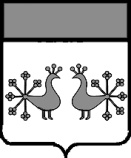 Ивановская  областьАДМИНИСТРАЦИЯВЕРХНЕЛАНДЕХОВСКОГО МУНИЦИПАЛЬНОГО   РАЙОНА155210 п.Верхний Ландехул.Первомайская, д.3тел.: 2-10-89, тел.(fax): 2-14-22e-mail: info@vlandeh-admin.ruОКПО 01518756; ОГРН 1023701700604ИНН 3708000733                 от     27 .03.2023      № 26                              на  №             от           Главе Верхнеландеховскогомуниципального районаСмирновой Н.Н.